Мониторинг объекта (ОН –Селиверстов А.А.) с. Анучино, 12.10. 2022Выполнение работ по устройству основания спортивной площадки для экстремальных видов спорта, с.Анучино, ул.Лазо,4"Создание малобюджетных плоскостных спортивных сооружений - скейт площадка, с. Анучино".Устанавливается оборудование на скейт площадке. Материал - дерево и фанера ламинированная. Идет монтаж скелет-конструкции из бруска (5Х5), доски 5Х150 и фанеры. Оборудование стягивается латунными шурупами.На объекте работают 4 человека.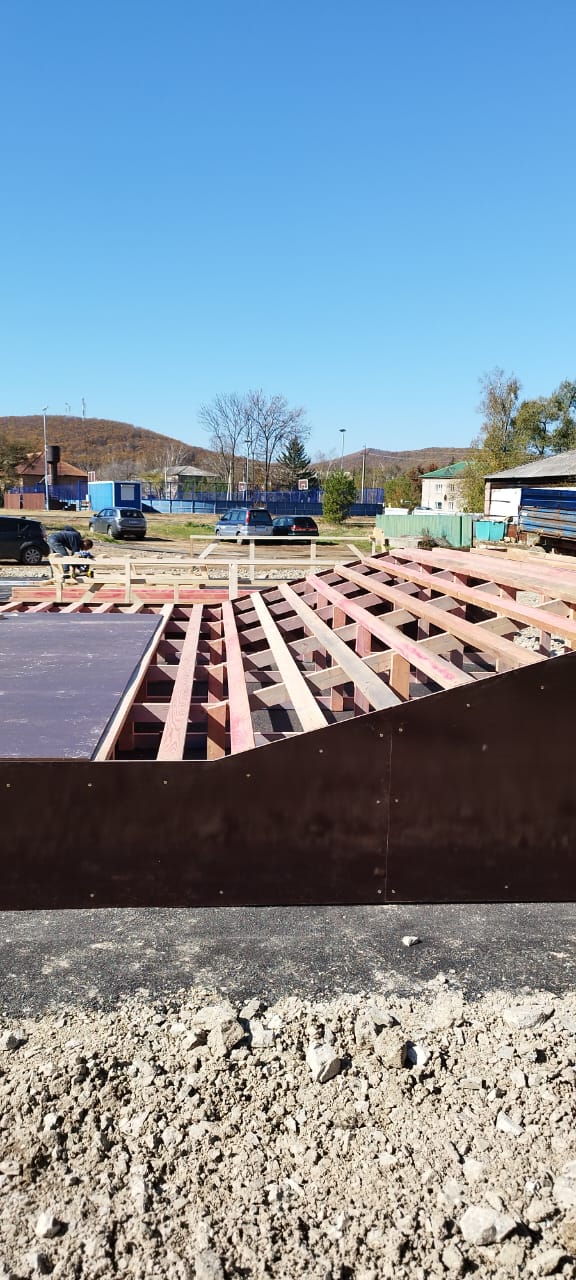 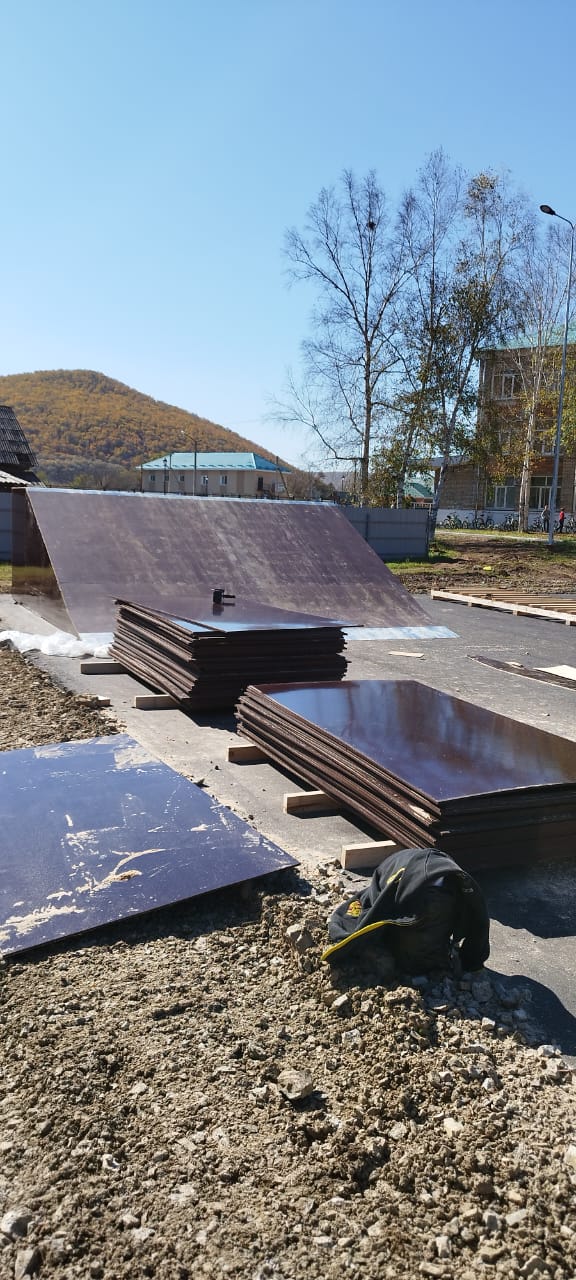 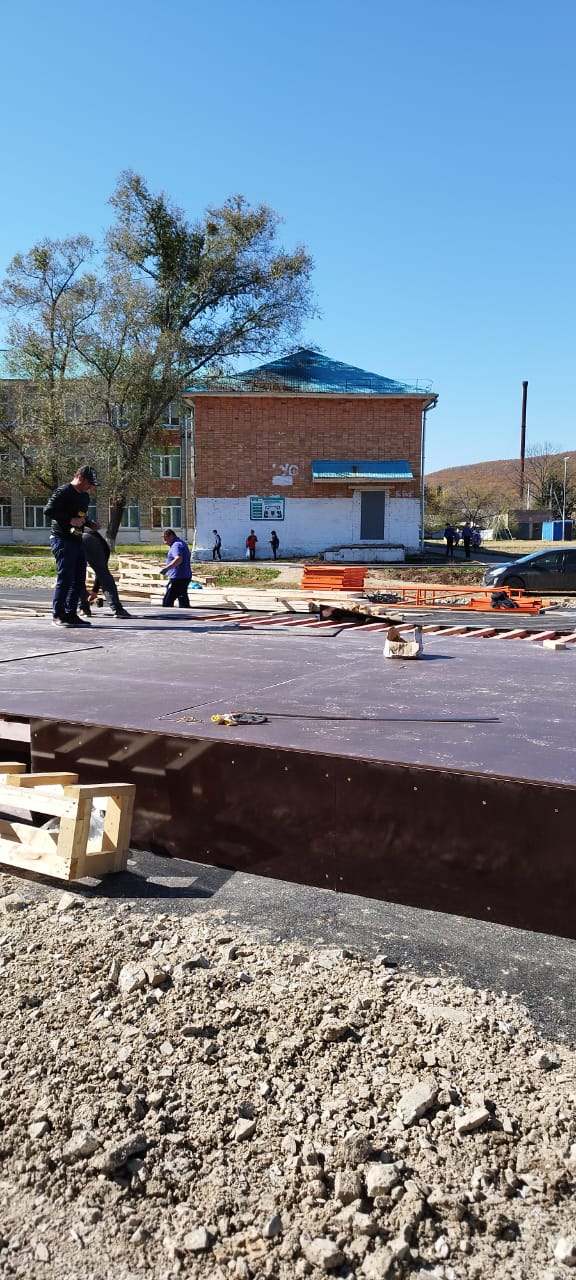 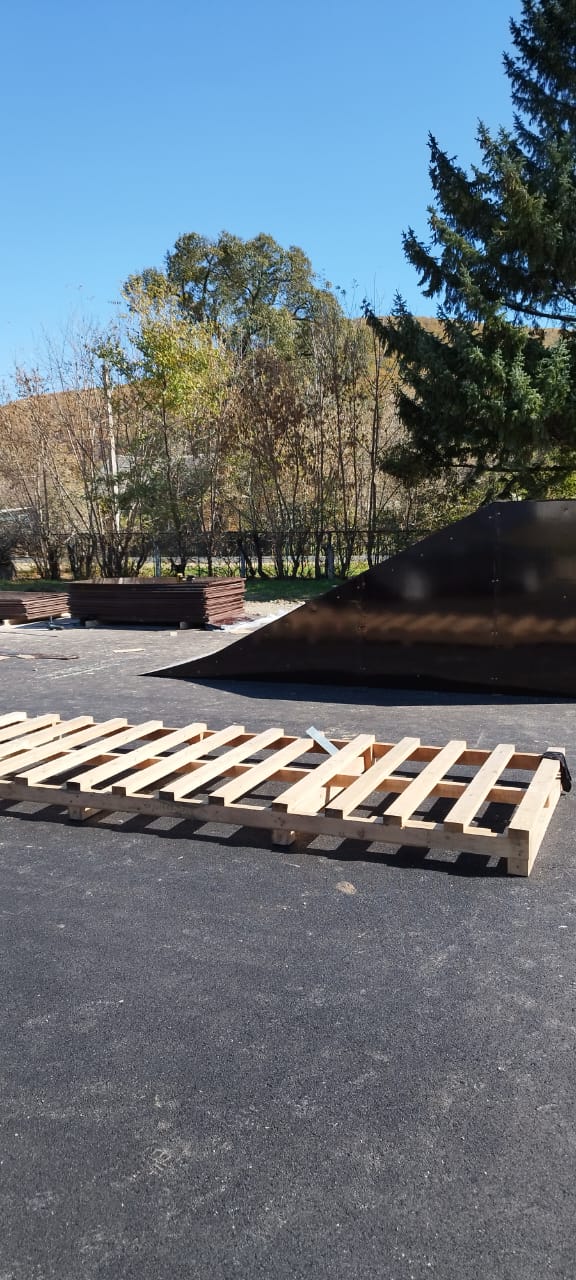 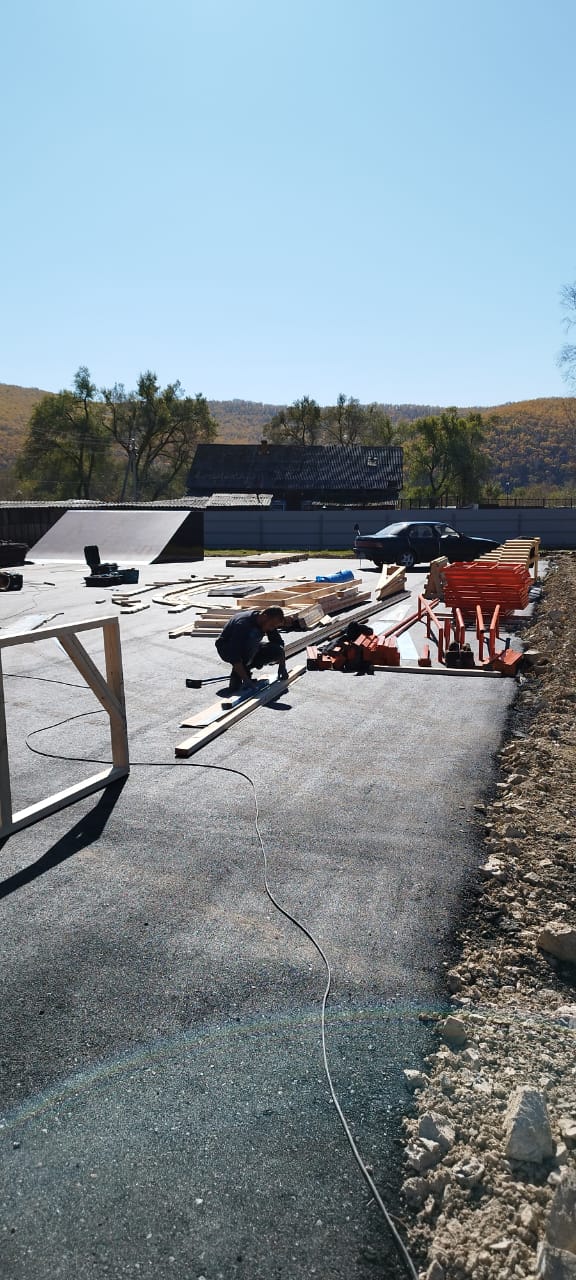 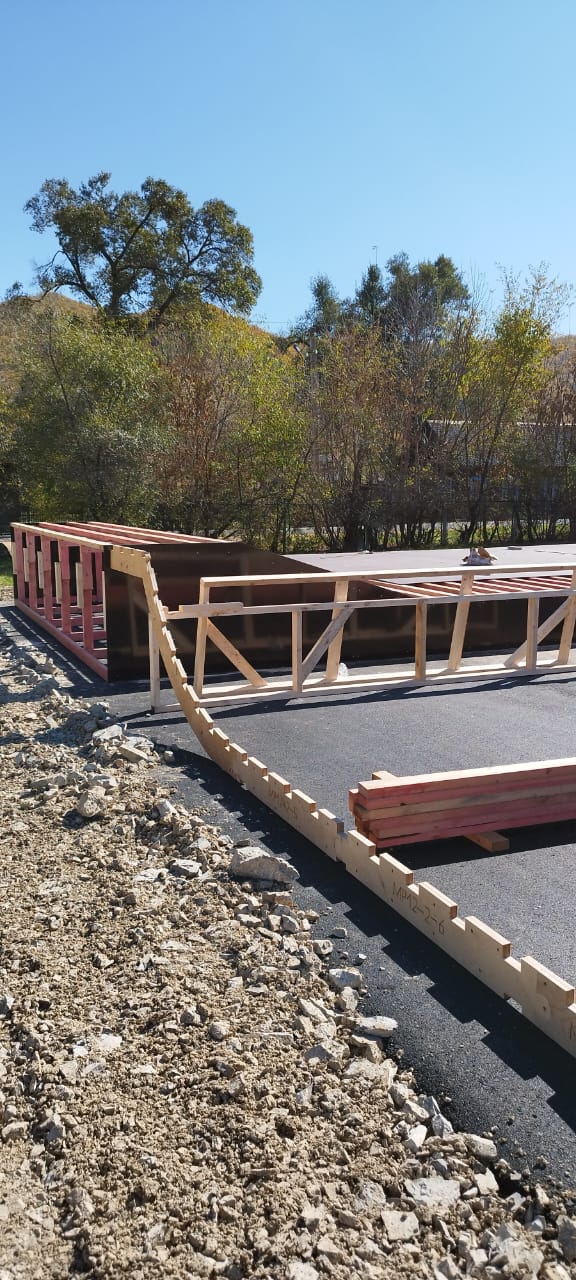 